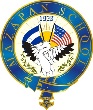 . StandardGoalAccess Prior KnowledgeNew InformationApply KnowledgeGeneralize/ Goal Review/ GradeMondayFocus Standard:CCSS.Math.Content.7.RP.A.1CCSS.Math.Content.7.RP.A.2CCSS.Math.Content.7.RP.A.3Election HolidayElection HolidayMondaySupporting Standards:A.1, A2,A.2b,A2c,A2d, A3Election HolidayElection HolidayTuesdayFocus Standard:CCSS.Math.Content.7.RP.A.1CCSS.Math.Content.7.RP.A.2CCSS.Math.Content.7.RP.A.3s StandardSolve proportions by using unit rates, mental math, and cross productsQ/ What 2 methods can we used to determine if ratios are proportional?A/take ratios to their Simplest termscross multiplyPeer coaching- high achievers are paired up with low achievers to work together in solving worksheetS. rate how confident they feel with these skillsTuesdaySupporting Standards:A.1, A2,A.2b,A2c,A2d, A3Solve proportions by using unit rates, mental math, and cross productsQ/ What 2 methods can we used to determine if ratios are proportional?A/take ratios to their Simplest termscross multiplyPeer coaching- high achievers are paired up with low achievers to work together in solving worksheetS. rate how confident they feel with these skillsWednesdayFocus Standard:CCSS.Math.Content.7.RP.A.1CCSS.Math.Content.7.RP.A.2CCSS.Math.Content.7.RP.A.3Use proportions to find missing lengths in similar figuresQ/ When can we use indirect measurement?A/When we need to measure distances thata re difficuolt to measure directly.Peer coaching- high achievers are paired up with low achievers to work together in solving worksheetS. rate how confident they feel with these skillsWednesdaySupporting Standards:A.1, A2,A.2b,A2c,A2d, A3Use proportions to find missing lengths in similar figuresQ/ When can we use indirect measurement?A/When we need to measure distances thata re difficuolt to measure directly.Peer coaching- high achievers are paired up with low achievers to work together in solving worksheetS. rate how confident they feel with these skillsThursdayFocus Standard:CCSS.Math.Content.7.NS.A.1CCSS.Math.Content.7.NS.A.2CCSS.Math.Content.7.NS.A.3CCSS.Math.Content.7.EE.A.1CCSS.Math.Content.7.EE.A.2CCSS.Math.Content.7.EE.A.3CCSS.Math.Content.7.EE.A.4Thanksgiving HolidayThanksgiving HolidayThursdaySupporting Standards:A.1, A2,A.2b,A2c,A2d, A3Thanksgiving HolidayThanksgiving HolidayFridayFocus Standard:CCSS.Math.Content.7.RP.A.1CCSS.Math.Content.7.RP.A.2CCSS.Math.Content.7.RP.A.3s StandardThanksgiving HolidayThanksgiving HolidayFridaySupporting Standards:, A.1, A2,A.2b,A2c,A2d, A3Thanksgiving HolidayThanksgiving Holiday